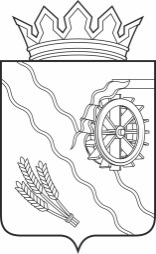 АДМИНИСТРАЦИЯ ШЕГАРСКОГО РАЙОНАТОМСКОЙ ОБЛАСТИП О С Т А Н О В Л Е Н И Е25.07. 2023	№ 635с. МельниковоОб утверждении Положения о порядке комплектованиядетьми муниципальных образовательных организаций Шегарского района, реализующих основные общеобразовательные программы дошкольного образованияВ соответствии с Федеральным законом от 29 декабря 2012 № 273-ФЗ «Об образовании в Российской Федерации», Федеральным законом от 27 июля 2010 года № 210-ФЗ «Об организации предоставления государственных и муниципальных услуг», приказом Министерства просвещения РФ от 31 июля 2020 г. № 373 «Об утверждении Порядка организации и осуществления образовательной деятельности по основным общеобразовательным программам – образовательным программам дошкольного образования»,ПОСТАНОВЛЯЮ:1. Утвердить Положение о порядке комплектования детьми муниципальных образовательных организаций Шегарского района, реализующих основные общеобразовательные программы дошкольного образования, согласно приложению к настоящему постановлению.2. Настоящее постановление подлежит официальному опубликованию на официальном сайте Администрации Шегарского района.3. Настоящее постановление вступает в силу со дня опубликования. 4. Контроль исполнения настоящего постановления возложить на заместителя Главы Шегарского района по социальной сфере.Глава Шегарского района	      А.К. МихкельсонМалыщенко Т.Н.8 (38-247) 30-129Приложение к постановлению Администрации Шегарского районаот 25.07. 2023 г. № 635ПОЛОЖЕНИЕО ПОРЯДКЕ КОМПЛЕКТОВАНИЯ ДЕТЬМИМУНИЦИПАЛЬНЫХ ОБРАЗОВАТЕЛЬНЫХ ОРГАНИЗАЦИЙ ШЕГАРСКОГО РАЙОНА, РЕАЛИЗУЮЩИХ ОСНОВНЫЕ ОБЩЕОБРАЗОВАТЕЛЬНЫЕ ПРОГРАММЫ ДОШКОЛЬНОГО ОБРАЗОВАНИЯ.I. Общие положения1.1. Настоящее Положение о порядке комплектования детьми муниципальных образовательных организаций, реализующих основные общеобразовательные программы дошкольного образования (далее – ОО), (далее – Положение), разработано в целях обеспечения общедоступного бесплатного дошкольного образования на территории муниципального образования “Шегарский район”.	1.2. Нормативно-правовой основой настоящего Положения являются:- Конституция Российской Федерации;- Федеральный закон  от 29 декабря 2012 года № 273-ФЗ  “Об образовании в Российской Федерации”;- Федеральный закон от 27 июля 2010 года № 210-ФЗ “Об организации предоставления государственных и муниципальных услуг”;- Постановление Главного государственного санитарного врача Российской Федерации от 28 сентября 2020 г. № 28 «Об утверждении санитарных правил СП 2.4.3648-20 «Санитарно-эпидемиологические требования к организациям воспитания и обучения, отдыха и оздоровления детей и молодежи»;- Порядок организации и осуществления образовательной деятельности по основным общеобразовательным программам – образовательным программам дошкольного образования, утвержденный приказом Министерства просвещения РФ от 31 июля 2020 г. № 373;- Закон Томской области от 12.08.2013 года №149-ОЗ «Об образовании в Томской области»;- Устав муниципального образования «Шегарский район».1.3. Действие Положения распространяется на муниципальные образовательные организации муниципального образования «Шегарский район», реализующие основные общеобразовательные программы дошкольного образования, а также осуществляющие присмотр и уход за детьми.II. Порядок комплектования2.1. В образовательные организации, реализующие образовательные программы дошкольного образования принимаются дети по достижении   возраста двух месяцев до восьми лет  при соответствии условий содержания детей санитарно-эпидемиологическим правилам и нормативам. Возраст ребенка определяется на 01 сентября текущего года.2.2. Комплектование ДОО на новый учебный год производится в сроки с 01 апреля по 31 июня.2.3. В районную комиссию по комплектованию передаются заявления о постановке на учет в целях зачисления в образовательные организации, реализующие основные общеобразовательные программы дошкольного образования, поданные в период не позднее чем, за 3 дня до  даты заседания комиссии по комплектованию ОО. 2.4. Родители (законные представители) имеют право в срок не позднее чем, за 3 дня до  даты заседания комиссии по комплектованию ОО, в котором планируется зачисление ребенка в ОО, внести следующие изменения в заявление с сохранением даты постановки ребенка на учет:- изменить ранее выбранный год поступления ребенка в ОО;- изменить выбранные ранее ОО;- сменить организацию, которую уже посещает ребенок, на другую, расположенную на территории МО «Шегарский район»;- изменить сведения о льготе;- изменить данные о ребенке (смена фамилии, имени, отчества, адреса).Родители (законные представители) могут внести изменения в заявление через личный кабинет на Портале государственных услуг Российской Федерации или при личном обращении в Управление образования Администрации Шегарского района.  2.5. Выдача направлений в ОО производится специалистом Управления образования с 01 июля по 25 августа.2.6. Доукомплектование образовательных организаций, реализующих образовательные программы дошкольного образования, проводится  в течение всего календарного года  на освободившиеся, вновь созданные места в порядке очередности.	2.7. При доукомплектовании образовательных организаций,  реализующих образовательные программы дошкольного образования, выдача направлений производится в течение 31 календарного дня следующего за днем заседания комиссии по комплектованию ОО.2.8. Комплектование ОО осуществляется  комиссией по комплектованию муниципальных образовательных организаций Шегарского района, реализующих образовательные программы дошкольного образования (далее – Комиссия). Состав Комиссии, утверждается распоряжением Администрации Шегарского района.2.9. Электронное комплектование ОО (АИС «Комплектование») осуществляется специалистом Управления образования Администрации Шегарского района.2.10. Количество и соотношение возрастных групп детей в ОО определяется руководителями образовательных организаций с учетом потребности граждан в дошкольном образовании, наполняемости дошкольных организаций, установленной санитарно-эпидемиологическими правилами и нормативами. 	2.11. Руководители образовательных учреждений до 01 июня текущего года подают в Управление образования Администрации Шегарского района заявку на плановый набор детей на учебный год с учетом возраста детей на 01 сентября текущего года (Приложение № 1).2.12. Родителям (законным представителям) предлагаются места для ребёнка в образовательных организациях (далее – ОО), реализующих программы дошкольного образования  в соответствии с:-  территорией, на которой проживает ребёнок, и за которой приказом Управления образования Администрации Шегарского района закреплена указанная организация; - наличием полнородных или не полнородных братьев и (или) сестёр, посещающих (указанную в заявлении)  ОО. В случае отсутствия в них свободных мест, предлагается выбор из числа имеющихся свободных мест по возрастам, группам и ОО на момент предоставления места.	2.13. В случае неявки родителя (законного представителя) в указанные в пунктах 2.5.  и 2.7. сроки, или письменного мотивированного отказа родителя (законного представителя) от предоставления места ребенку в дошкольной организации в текущем году, место предоставляется следующему лицу из списка учета детей, нуждающихся в предоставлении места в ОО. При этом ребенок остается в списках учета детей до достижения им школьного возраста. Место в ОО таким детям предоставляется в порядке доукомплектования ОО в течение года, а также при комплектовании ОО на следующий учебный год. При этом учитывается:  наличие свободных мест в соответствующей возрасту ребёнка возрастной группе;  желаемая дата зачисления ребёнка в ОО (при наличии письменного мотивированного отказа родителя (законного представителя) от предоставления места ребенку в дошкольной организации в текущем году). В единую базу по учету детей дошкольного возраста (АИС «Комплектование) вносится изменение желаемой даты  зачисления ребёнка в ОО.	2.14. Основной структурной единицей ОО является группа воспитанников дошкольного возраста (далее – группа). Группы могут иметь общеразвивающую, компенсирующую, оздоровительную или комбинированную направленность. В группы могут включаться как воспитанники одного возраста, так и воспитанники разных возрастов (разновозрастные группы). 2.15. Дети с ограниченными возможностями здоровья принимаются на обучение по адаптированной образовательной программе дошкольного образования только с согласия родителей (законных представителей) и на основании рекомендаций психолого-медико-педагогической комиссии.	2.16. Комплектование ОО детьми осуществляется в порядке очередности: один ребёнок из льготной очереди, один ребёнок  из общей очереди.	2.17. В льготной очереди регистрируются дети  на основании федеральных законов (законов Российской Федерации), актов Президента Российской Федерации либо актов Правительства Российской Федерации, устанавливающих льготы по предоставлению мест в группах воспитанников дошкольного возраста отдельным категориям граждан. Перечень документов подтверждающих право на постановку ребёнка в льготную очередь представлен в Приложении 2.	Дети, родители (законные представители) которых имеют право на внеочередное зачисление ребенка в ДОО:- прокуроров (п. 5 ст. 44 Федерального закона от 17.01.1992 «2202-1 «О прокуратуре Российской Федерации»);- сотрудников Следственного комитета Российской Федерации (статья 35 ФЗ от 28.12.2010 года № 403-ФЗ «О следственном комитете Российской Федерации»);- судей (п. 3 ст. 19 закона Российской Федерации от 26.06.1992 №3132-1 «О статусе судей в Российской Федерации»);- граждан, получивших или перенесших лучевую болезнь и другие заболевания, связанные с радиационным воздействием вследствие чернобыльской катастрофы или с работами по ликвидации последствий катастрофы на Чернобыльской АЭС (Закон Российской Федерации от 15.05.1991 г. № 1244-1 «О социальной защите граждан, подвергшихся воздействию радиации вследствие катастрофы на Чернобыльской АЭС»);- инвалидов вследствие чернобыльской катастрофы из числа:а) граждан (в том числе временно направленных или командированных), принимавших участие в ликвидации последствий катастрофы в пределах зоны отчуждения или занятых на эксплуатации или других работах на Чернобыльской АЭС;б) военнослужащих и военнообязанных, призванных на специальные сборы и привлеченных к выполнению работ, связанных с ликвидацией последствий чернобыльской катастрофы, независимо от места дислокации и выполнявшихся работ, а также лиц начальствующего и рядового состава органов внутренних дел, Государственной противопожарной службы, проходивших (проходящих) службу в зоне отчуждения;в) граждан, эвакуированных из зоны отчуждения и переселенных из зоны отселения либо выехавших в добровольном порядке из указанных зон после принятия решения об эвакуации;г) граждан, отдавших костный мозг для спасения жизни людей, пострадавших вследствие чернобыльской катастрофы, независимо от времени, прошедшего с момента трансплантации костного мозга, и времени развития у них в этой связи инвалидности;- граждан из подразделений особого риска, а так же семей, потерявших кормильца из числа этих граждан (Постановление Верховного Совета РФ от 27.12.1991 № 2123-1); Дети, родители (законные представители) которых имеют право на первоочередное зачисление ребенка в ДОО:- дети из многодетных семей (Указ Президента Российской Федерации от 05.05.1992 № 431 «О мерах по социальной поддержке многодетных семей»);- дети-инвалиды и дети, один из родителей которых является инвалидом (Указ Президента Российской Федерации от 02.10.1992 № 1157 «О дополнительных мерах государственной поддержки инвалидов»);- дети сотрудников полиции; дети сотрудника полиции, погибшего (умершего) вследствие увечья или иного повреждения здоровья, полученных в связи с выполнением служебных обязанностей; дети сотрудника полиции, умершего вследствие заболевания, полученного в период прохождения службы в полиции; дети гражданина Российской Федерации, уволенного со службы в полиции вследствие увечья или иного повреждения здоровья, полученных в связи с выполнением служебных обязанностей и исключивших возможность дальнейшего прохождения службы в полиции; дети гражданина Российской Федерации, умершего в течение одного года после увольнения со службы в полиции вследствие увечья или иного повреждения здоровья, полученных в связи с выполнением служебных обязанностей, либо вследствие заболевания, полученного в период прохождения службы в полиции, исключивших возможность дальнейшего прохождения службы в полиции; (Федеральный закон от 07.02.2011 года №3-ФЗ «О полиции»);- дети сотрудников органов внутренних дел, не являющиеся сотрудниками полиции (ст.46 ФЗ от 07.02.2011 № 3-ФЗ «О полиции»);- дети военнослужащих, проходящих военную службу по контракту, а также при увольнении с военной службы по достижении ими предельного возраста пребывания на военной службе, состоянию здоровья или в связи с организационно-штатными мероприятиями, по месту жительства их семей (Федеральный закон от 27.05.1998 № 76-ФЗ «О статусе военнослужащих»);- дети сотрудников, имеющих специальные звания и проходящих службу в учреждениях и органах уголовно-исполнительной системы,  федеральной противопожарной службе Государственной противопожарной службы и таможенных органах Российской Федерации (Федеральный закон от 30.12. 2012 № 283-ФЗ «О социальных гарантиях сотрудникам некоторых федеральных органов исполнительной власти и внесении изменений в отдельные законодательные акты Российской Федерации»), а так же: дети сотрудника, погибшего (умершего) вследствие увечья или иного повреждения здоровья, полученных в связи с выполнением служебных обязанностей; дети сотрудника, умершего вследствие заболевания, полученного в период прохождения службы в учреждениях и органах; дети гражданина Российской Федерации, уволенного со службы в учреждениях и органах вследствие увечья или иного повреждения здоровья, полученных в связи с выполнением служебных обязанностей и исключивших возможность дальнейшего прохождения службы в учреждениях и органах; дети гражданина Российской Федерации, умершего в течение одного года после увольнения со службы в учреждениях и органах вследствие увечья или иного повреждения здоровья, полученных в связи с выполнением служебных обязанностей, либо вследствие заболевания, полученного в период прохождения службы в учреждениях и органах, исключивших возможность дальнейшего прохождения службы в учреждениях и органах; дети, находящиеся (находившиеся) на иждивении сотрудника, гражданина Российской Федерации.2.18. Родителям (законным представителям) выдается направление  для предоставления места в ОО при условии подачи заявления на учет в срок не позднее чем, за 3 дня до  даты заседания комиссии по комплектованию ОО.2.19. Родители (законные представители) детей обязаны в срок с 01 июля до 25 августа текущего года представить в ОО комплект документов для приема. Дети, родители которых не представили необходимые для приема документы в указанный срок, остаются в списках учета детей, в этом случае направление аннулируется. Место в ОО такому ребенку предоставляется с 01 сентября в порядке доукомплектования ОО в течение года или в порядке комплектования ОО в следующем году.III. Порядок перевода3.1. Перевод ребёнка в другое ОО производится на имеющиеся свободные места в порядке очередности, на основании поступившего от родителя (законного представителя) заявления о переводе без постановки ребёнка на учет детей, которые нуждаются в предоставлении места в ОО (Приложение № 3).3.2. Для перевода ребенка в другое ОО родитель (законный представитель) предоставляет специалисту Управления образования Администрации Шегарского района, следующие документы:- паспорт родителя (законного представителя);- заявление о переводе с указанием причин перевода.Родителям (законным представителям):- образовательной организацией, которую посещает ребёнок, выдается первоначальное направление с отметкой «перевод» (в случае перевода ребенка в другое ДОО);- образовательной организацией, которую посещает ребёнок, выдается первоначальное направление с отметкой «перевод в порядке обмена» (в случае обмена направлениями между родителями (законными представителями) детей после получения ими первоначального направления).Приложение № 1 к Положению о порядке комплектования детьми муниципальных образовательных организаций Шегарского района, реализующих основные общеобразовательные программы дошкольного образованияЗаявка на плановый набор на _____________учебный годв группы раннего и дошкольного возраста образовательных учреждений.Наименование МКДОУ (МКОУ)___________________________________*заполняются графыЗаведующий (директор) ____________________________________М.П.Приложение № 2к Положению о порядке комплектования детьми муниципальных образовательных организаций Шегарского района, реализующих основные общеобразовательные программы дошкольного образованияПеречень документов,подтверждающих право на постановку в льготную очередьПриложение № 3к Положению о порядке комплектования детьми муниципальных образовательных организаций Шегарского района, реализующих основные общеобразовательные программы дошкольного образованияНачальнику МКУ «Управление образования Администрации Шегарского района»_________________в комиссию по комплектованию местмуниципальных образовательных организацийШегарского района реализующих основные программы дошкольного образования                                                        адрес:______________________________                                               телефон:________________________________ЗаявлениеПрошу рассмотреть вопрос о переводе моего ребёнка ________________________________________ дата рождения ________	(Ф.И.О. ребёнка)посещающего (ую) группу __________________________________________	название группыМКДОУ (МКОУ) «_______________________________________________» в                                                                                                       название образовательной организацииМКДОУ (МКОУ) «_________________________________________________»                                                                                                        название образовательной организации по причине_______________________________________________________         дата                                                                                 подпись (ФИО)Наименование группыВозрастная группа/количество групп/количество местКоличество детей, которые останутся в группе на______ учебный год.Количество детей в плановый набор на _______учебный год с учетом СанПиНВсего численность детей в группах на 01.09.20___г.ПримечаниеГруппы раннего возраста:ВСЕГО:Группы дошкольного возраста:ВСЕГО:ИТОГО:Предельно-допустимый контингент на 01.09.20___г.№Наименование льготной категорииДокумент, подтверждающий право на льготуСрок действия документа1.Дети прокуроров и следователей Следственного комитета при прокуратуре Российской ФедерацииСправка с места работыВ течение трех месяцев с даты выдачи2.Дети судейСправка с места работыВ течение трех месяцев с даты выдачи3.Дети граждан, получивших или перенесших лучевую болезнь и другие заболевания, связанные с радиационным воздействием вследствие чернобыльской катастрофы или с работами по ликвидации последствий катастрофы на Чернобыльской АЭСУдостоверениеБессрочно4.Дети инвалидов вследствие чернобыльской катастрофы из числа:- граждан (в том числе временно направленных или командированных), принимавших участие в ликвидации последствий катастрофы в пределах зоны отчуждения или занятых на эксплуатации или других работах на Чернобыльской АЭС;- военнослужащих и военнообязанных, призванных на специальные сборы и привлеченных к выполнению работ, связанных с ликвидацией последствий чернобыльской катастрофы, независимо от места дислокации и выполнявшихся работ, а также лиц начальствующего и рядового состава органов внутренних дел, Государственной противопожарной службы, проходивших (проходящих) службу в зоне отчуждения;- граждан, эвакуированных из зоны отчуждения и переселенных из зоны отселения либо выехавших в добровольном порядке из указанных зон после принятия решения об эвакуации;- граждан, отдавших костный мозг для спасения жизни людей, пострадавших вследствие чернобыльской катастрофы, независимо от времени, прошедшего с момента трансплантации костного мозга, и времени развития у них в этой связи инвалидностиУдостоверениеБессрочно5.Дети из многодетных семейУдостоверение многодетной семьи или справка о составе семьи Бессрочно6.Дети-инвалиды, дети, один из родителей которых является инвалидомСправка МСЭ об установлении инвалидностиВ течение срока действия справки7.Дети сотрудников полицииСправка с места работыВ течение трех месяцев с даты выдачи8.Дети сотрудников полиции, погибших (умерших) в связи с осуществлением служебной деятельности либо умерших до истечения одного года после увольнения со службы вследствие ранения (контузии), заболевания, полученных в период прохождения службы, а также детям сотрудников полиции, получивших в связи с осуществлением служебной деятельности телесные повреждения, исключающие для них возможность дальнейшего прохождения службы, по месту жительства их семейСправка из органов Социальной защитыБессрочно9.Дети военнослужащихСправка из воинской части или из военного комиссариата по месту жительства семьиВ течение трех месяцев с даты выдачи10.Дети сотрудников, имеющих специальные звания и проходящих службу в учреждениях и органах уголовно-исполнительной системы, федеральной противопожарной службы, органах по  контролю за оборотом наркотических и психотропных веществ, а также погибших (умерших) вследствие увечья или иного повреждения здоровья, полученных в связи с выполнением служебных обязанностей Справка с места работыСправка из органов социальной защитыВ течение трех месяцев с даты выдачи